Rozpočtové opatření č. 4/2021Schválené Zastupitelstvem města Klimkovice dne 24. 2. 2021Zastupitelstvo města Klimkovice s c h v a l u j e úpravu rozpočtu pro rok 2021 – rozpočtové opatření č. 4/2021, kterým se:zvyšují se výdajezvyšují se výdajezvyšují se výdajezvyšují se výdaje§§polpolnázev částkačástka221922196xxx6xxxOstatní záležitosti pozemních komunikací                          o               Ostatní záležitosti pozemních komunikací                          o               Ostatní záležitosti pozemních komunikací                          o               	222 000,00 Kč	222 000,00 Kč311131116xxx6xxxMateřské školy                                                                         oMateřské školy                                                                         oMateřské školy                                                                         o  6 500 000,00 Kč  6 500 000,00 Kč361336136xxx6xxxNebytové hospodářství                                                           oNebytové hospodářství                                                           oNebytové hospodářství                                                           o     720 000,00 Kč     720 000,00 Kč221222125xxx5xxxSilnice                                                                                         oSilnice                                                                                         oSilnice                                                                                         o2 000 000,00 Kč2 000 000,00 Kč361336136xxx6xxxNebytové hospodářství                                                           oNebytové hospodářství                                                           oNebytové hospodářství                                                           o1 900 000,00 Kč1 900 000,00 Kč221922195xxx5xxxOstatní záležitosti pozemních komunikací                           oOstatní záležitosti pozemních komunikací                           oOstatní záležitosti pozemních komunikací                           o1 000 000,00 Kč1 000 000,00 Kč311131115xxx5xxxMateřské školy                                                                          oMateřské školy                                                                          oMateřské školy                                                                          o105 210,00 Kč105 210,00 Kč221922196xxx6xxxOstatní záležitosti pozemních komunikací                           oOstatní záležitosti pozemních komunikací                           oOstatní záležitosti pozemních komunikací                           o1 000 000,00 Kč1 000 000,00 Kč374537455xxx5xxxPéče o vzhled obcí a veřejnou zeleň                                      oPéče o vzhled obcí a veřejnou zeleň                                      oPéče o vzhled obcí a veřejnou zeleň                                      o350 000,00 Kč350 000,00 Kč341234126xxx6xxxSportovní zařízení ve vlastnictví obce                                   oSportovní zařízení ve vlastnictví obce                                   oSportovní zařízení ve vlastnictví obce                                   o150 000,00 Kč150 000,00 Kč341234125xxx5xxxSportovní zařízení ve vlastnictví obce                                   oSportovní zařízení ve vlastnictví obce                                   oSportovní zařízení ve vlastnictví obce                                   o50 000,00 Kč50 000,00 Kč341234125xxx5xxxSportovní zařízení ve vlastnictví obce                                   o  Sportovní zařízení ve vlastnictví obce                                   o  Sportovní zařízení ve vlastnictví obce                                   o  500 000,00 Kč500 000,00 Kč363236326xxx6xxxPohřebnictví                                                                               oPohřebnictví                                                                               oPohřebnictví                                                                               o250 000,00 Kč250 000,00 Kč341234126xxx6xxxSportovní zařízení ve vlastnictví obce                                   o Sportovní zařízení ve vlastnictví obce                                   o Sportovní zařízení ve vlastnictví obce                                   o 1 500 000,00 Kč1 500 000,00 Kč233923395xxx5xxxZáležitosti vodních toků a vodohospodářských děl  j.n.     o Záležitosti vodních toků a vodohospodářských děl  j.n.     o Záležitosti vodních toků a vodohospodářských děl  j.n.     o 400 000,00 Kč400 000,00 Kč341234125xxx5xxxSportovní zařízení ve vlastnictví obce                                   oSportovní zařízení ve vlastnictví obce                                   oSportovní zařízení ve vlastnictví obce                                   o200 000,00 Kč200 000,00 Kč234123416xxx6xxxVodní díla v zemědělské krajině                                             oVodní díla v zemědělské krajině                                             oVodní díla v zemědělské krajině                                             o200 000,00 Kč200 000,00 Kč232123216xxx6xxxOdvádění a čištění odpadních vod a nakládání s kaly         oOdvádění a čištění odpadních vod a nakládání s kaly         oOdvádění a čištění odpadních vod a nakládání s kaly         o500 000,00 Kč500 000,00 Kč363936396xxx6xxxKomunální služby a územní rozvoj j.n                                   oKomunální služby a územní rozvoj j.n                                   oKomunální služby a územní rozvoj j.n                                   o200 000,00 Kč200 000,00 Kč363936396xxx6xxxKomunální služby a územní rozvoj j.n                                   oKomunální služby a územní rozvoj j.n                                   oKomunální služby a územní rozvoj j.n                                   o200 000,00 Kč200 000,00 Kč311131116xxx6xxxMateřské školy                                                                          oMateřské školy                                                                          oMateřské školy                                                                          o200 000,00 Kč200 000,00 Kč361336136xxx6xxxNebytové hospodářství                                                            oNebytové hospodářství                                                            oNebytové hospodářství                                                            o45 000,00 Kč45 000,00 Kč342934296xxx6xxxOstatní zájmová činnost a rekreace                                       oOstatní zájmová činnost a rekreace                                       oOstatní zájmová činnost a rekreace                                       o120 000,00 Kč120 000,00 Kč311331136xxx6xxxZákladní školy                                                                            oZákladní školy                                                                            oZákladní školy                                                                            o3 500 000,00 Kč3 500 000,00 Kč221222125xxx5xxxSilnice                                                                                          oSilnice                                                                                          oSilnice                                                                                          o100 000,00 Kč100 000,00 Kč363936396xxx6xxxKomunální služby a územní rozvoj j.n                                   oKomunální služby a územní rozvoj j.n                                   oKomunální služby a územní rozvoj j.n                                   o150 000,00 Kč150 000,00 Kč332233225xxx5xxxNebytové hospodářství                                                            oNebytové hospodářství                                                            oNebytové hospodářství                                                            o50 000,00 Kč50 000,00 Kč374537455xxx5xxxPéče o vzhled obcí a veřejnou zeleň                                      oPéče o vzhled obcí a veřejnou zeleň                                      oPéče o vzhled obcí a veřejnou zeleň                                      o360 000,00 Kč360 000,00 Kč214121415xxx5xxxVnitřní obchod                                                                           oVnitřní obchod                                                                           oVnitřní obchod                                                                           o155 000,00 Kč155 000,00 Kč332633265xxx5xxxPořízení, zachování a obnova hodnot místního kulturního,          národního a historického povědomí                                      oPořízení, zachování a obnova hodnot místního kulturního,          národního a historického povědomí                                      oPořízení, zachování a obnova hodnot místního kulturního,          národního a historického povědomí                                      o200 000,00 Kč200 000,00 Kč     3613     36135xxx5xxxNebytové hospodářství                                                            oNebytové hospodářství                                                            oNebytové hospodářství                                                            o200 000,00 Kč200 000,00 Kč617161715xxx5xxxČinnost místní správy                                                               oČinnost místní správy                                                               oČinnost místní správy                                                               o29 000,00 Kč29 000,00 Kč617161715xxx5xxxČinnost místní správy                                                               o                       Činnost místní správy                                                               o                       Činnost místní správy                                                               o                       18 000,00 Kč18 000,00 Kč363936395xxx5xxxKomunální služby a územní rozvoj j.n                                   oKomunální služby a územní rozvoj j.n                                   oKomunální služby a územní rozvoj j.n                                   o100 000,00 Kč100 000,00 Kč640964095xxx5xxxOstatní činnosti j.n..                                                                  oOstatní činnosti j.n..                                                                  oOstatní činnosti j.n..                                                                  o  1 507 919,67 Kč  1 507 919,67 Kč640964095xxx5xxxOstatní činnosti j.n..                                                                  o         Ostatní činnosti j.n..                                                                  o         Ostatní činnosti j.n..                                                                  o              100 000,00 Kč     100 000,00 KčCelkem se výdaje zvyšují                                                                                           oCelkem se výdaje zvyšují                                                                                           oCelkem se výdaje zvyšují                                                                                           oCelkem se výdaje zvyšují                                                                                           oCelkem se výdaje zvyšují                                                                                           o24 782 129,67 Kč24 782 129,67 Kčzvyšuje se financování          §                pol.          Název                                                                                                                 částka                       8115        Změna stavu krátk. prostředků na bankovních účtech    o    20 635 129,67 Kčzvyšuje se financování          §                pol.          Název                                                                                                                 částka                       8115        Změna stavu krátk. prostředků na bankovních účtech    o    20 635 129,67 Kčzvyšuje se financování          §                pol.          Název                                                                                                                 částka                       8115        Změna stavu krátk. prostředků na bankovních účtech    o    20 635 129,67 Kčzvyšuje se financování          §                pol.          Název                                                                                                                 částka                       8115        Změna stavu krátk. prostředků na bankovních účtech    o    20 635 129,67 Kčzvyšuje se financování          §                pol.          Název                                                                                                                 částka                       8115        Změna stavu krátk. prostředků na bankovních účtech    o    20 635 129,67 Kčzvyšuje se financování          §                pol.          Název                                                                                                                 částka                       8115        Změna stavu krátk. prostředků na bankovních účtech    o    20 635 129,67 Kčzvyšuje se financování          §                pol.          Název                                                                                                                 částka                       8115        Změna stavu krátk. prostředků na bankovních účtech    o    20 635 129,67 Kčzvyšuje se financování          §                pol.          Název                                                                                                                 částka                       8115        Změna stavu krátk. prostředků na bankovních účtech    o    20 635 129,67 Kčzvyšuje se financování          §                pol.          Název                                                                                                                 částka                       8115        Změna stavu krátk. prostředků na bankovních účtech    o    20 635 129,67 Kč                       8115        Změna stavu krátk. prostředků na bankovních účtech    o      2 900 000,00 Kč                       8115        Změna stavu krátk. prostředků na bankovních účtech    o          500 000,00 Kč                       8115        Změna stavu krátk. prostředků na bankovních účtech    o      2 900 000,00 Kč                       8115        Změna stavu krátk. prostředků na bankovních účtech    o          500 000,00 Kč                       8115        Změna stavu krátk. prostředků na bankovních účtech    o      2 900 000,00 Kč                       8115        Změna stavu krátk. prostředků na bankovních účtech    o          500 000,00 Kč                       8115        Změna stavu krátk. prostředků na bankovních účtech    o      2 900 000,00 Kč                       8115        Změna stavu krátk. prostředků na bankovních účtech    o          500 000,00 Kč                       8115        Změna stavu krátk. prostředků na bankovních účtech    o      2 900 000,00 Kč                       8115        Změna stavu krátk. prostředků na bankovních účtech    o          500 000,00 Kč                       8115        Změna stavu krátk. prostředků na bankovních účtech    o      2 900 000,00 Kč                       8115        Změna stavu krátk. prostředků na bankovních účtech    o          500 000,00 Kč                       8115        Změna stavu krátk. prostředků na bankovních účtech    o      2 900 000,00 Kč                       8115        Změna stavu krátk. prostředků na bankovních účtech    o          500 000,00 Kč                       8115        Změna stavu krátk. prostředků na bankovních účtech    o      2 900 000,00 Kč                       8115        Změna stavu krátk. prostředků na bankovních účtech    o          500 000,00 Kč                       8115        Změna stavu krátk. prostředků na bankovních účtech    o      2 900 000,00 Kč                       8115        Změna stavu krátk. prostředků na bankovních účtech    o          500 000,00 KčCelkem se financování zvyšuje                                                                                   o     24 035 129,67 Kčsnižují se výdaje     §                pol.          Název                                                                                                                 částka        2219      6xxx         Ostatní záležitosti pozemních komunikací                         o          100 000,00 Kč        3635      5xxx         Územní plánování                                                                   o          500 000,00 Kč        6409      5xxx         Ostatní činnosti j.n.                                                                 o         147 000,00 KčCelkem se výdaje snižují                                                                                               o         747 000,00 Kč                                                                                                        ________________________________________________________________________________Celkem se financování zvyšuje                                                                                   o     24 035 129,67 Kčsnižují se výdaje     §                pol.          Název                                                                                                                 částka        2219      6xxx         Ostatní záležitosti pozemních komunikací                         o          100 000,00 Kč        3635      5xxx         Územní plánování                                                                   o          500 000,00 Kč        6409      5xxx         Ostatní činnosti j.n.                                                                 o         147 000,00 KčCelkem se výdaje snižují                                                                                               o         747 000,00 Kč                                                                                                        ________________________________________________________________________________Celkem se financování zvyšuje                                                                                   o     24 035 129,67 Kčsnižují se výdaje     §                pol.          Název                                                                                                                 částka        2219      6xxx         Ostatní záležitosti pozemních komunikací                         o          100 000,00 Kč        3635      5xxx         Územní plánování                                                                   o          500 000,00 Kč        6409      5xxx         Ostatní činnosti j.n.                                                                 o         147 000,00 KčCelkem se výdaje snižují                                                                                               o         747 000,00 Kč                                                                                                        ________________________________________________________________________________Celkem se financování zvyšuje                                                                                   o     24 035 129,67 Kčsnižují se výdaje     §                pol.          Název                                                                                                                 částka        2219      6xxx         Ostatní záležitosti pozemních komunikací                         o          100 000,00 Kč        3635      5xxx         Územní plánování                                                                   o          500 000,00 Kč        6409      5xxx         Ostatní činnosti j.n.                                                                 o         147 000,00 KčCelkem se výdaje snižují                                                                                               o         747 000,00 Kč                                                                                                        ________________________________________________________________________________Celkem se financování zvyšuje                                                                                   o     24 035 129,67 Kčsnižují se výdaje     §                pol.          Název                                                                                                                 částka        2219      6xxx         Ostatní záležitosti pozemních komunikací                         o          100 000,00 Kč        3635      5xxx         Územní plánování                                                                   o          500 000,00 Kč        6409      5xxx         Ostatní činnosti j.n.                                                                 o         147 000,00 KčCelkem se výdaje snižují                                                                                               o         747 000,00 Kč                                                                                                        ________________________________________________________________________________Celkem se financování zvyšuje                                                                                   o     24 035 129,67 Kčsnižují se výdaje     §                pol.          Název                                                                                                                 částka        2219      6xxx         Ostatní záležitosti pozemních komunikací                         o          100 000,00 Kč        3635      5xxx         Územní plánování                                                                   o          500 000,00 Kč        6409      5xxx         Ostatní činnosti j.n.                                                                 o         147 000,00 KčCelkem se výdaje snižují                                                                                               o         747 000,00 Kč                                                                                                        ________________________________________________________________________________Celkem se financování zvyšuje                                                                                   o     24 035 129,67 Kčsnižují se výdaje     §                pol.          Název                                                                                                                 částka        2219      6xxx         Ostatní záležitosti pozemních komunikací                         o          100 000,00 Kč        3635      5xxx         Územní plánování                                                                   o          500 000,00 Kč        6409      5xxx         Ostatní činnosti j.n.                                                                 o         147 000,00 KčCelkem se výdaje snižují                                                                                               o         747 000,00 Kč                                                                                                        ________________________________________________________________________________Celkem se financování zvyšuje                                                                                   o     24 035 129,67 Kčsnižují se výdaje     §                pol.          Název                                                                                                                 částka        2219      6xxx         Ostatní záležitosti pozemních komunikací                         o          100 000,00 Kč        3635      5xxx         Územní plánování                                                                   o          500 000,00 Kč        6409      5xxx         Ostatní činnosti j.n.                                                                 o         147 000,00 KčCelkem se výdaje snižují                                                                                               o         747 000,00 Kč                                                                                                        ________________________________________________________________________________Celkem se financování zvyšuje                                                                                   o     24 035 129,67 Kčsnižují se výdaje     §                pol.          Název                                                                                                                 částka        2219      6xxx         Ostatní záležitosti pozemních komunikací                         o          100 000,00 Kč        3635      5xxx         Územní plánování                                                                   o          500 000,00 Kč        6409      5xxx         Ostatní činnosti j.n.                                                                 o         147 000,00 KčCelkem se výdaje snižují                                                                                               o         747 000,00 Kč                                                                                                        ________________________________________________________________________________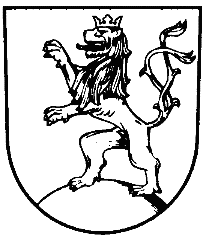 